RhodesVocabulary:Underline any words in the text that you do not fully understand or that you would like to know more about. Find the definitions of the five words given below and do the same for any of your own that you wish to know more about.Tourist:                                                                                                                                                       .Destination:                                                                                                                                              .Boutiques:                                                                                                                                                 .Vibrant:                                                                                                                                                      .Climate:                                                                                                                                                     .Orientation:Now that you hopefully have a good understanding of the text and the meaning of the vocabulary throughout it.Evaluative and Reflective Question:Do you think many people would consider Rhodes to be a place worth visiting? Support your answer with evidence from the text.)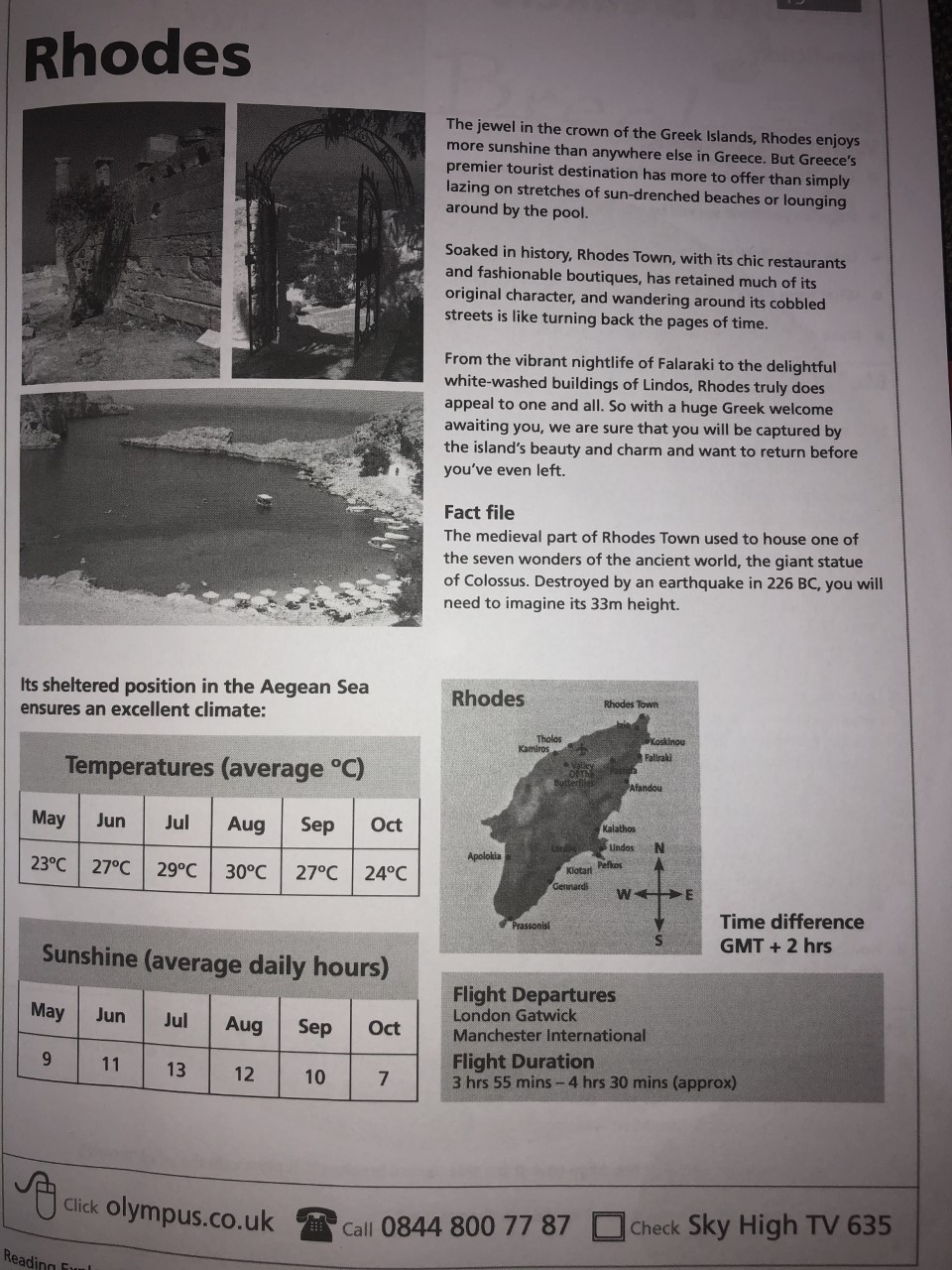 QuestionsAnswersRhodes has more.. what... than anywhere else in Greece?What three things does Rhodes town have that would make it worth visiting?What is Lindos famous for?Where is Rhodes town on the island?(North, East, South or West)What is the longest time it could take you to fly from Manchester Airport to Rhodes?What could you do if you wanted to find out more information?